Od 1 marca 2024 r. emerytury i renty wypłacane przez KRUS zostaną podwyższoneKasa Rolniczego Ubezpieczenia Społecznego informuje, że waloryzacja emerytur i rent rolniczych w 2024 r. polega na pomnożeniu kwoty emerytury podstawowej, która od 1 marca 2024 r. wynosi 1.602,86 zł, przez wskaźniki wymiaru ustalone indywidualnie dla każdego świadczenia (dla części składkowej i dla części uzupełniającej).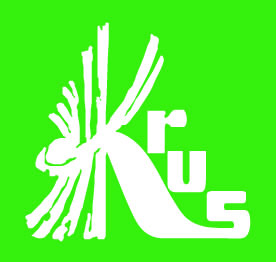 W taki sposób od 1 marca 2024 r. zostaną podwyższone (zwaloryzowane) wszystkie emerytury i renty rolnicze wypłacane na dzień 29 lutego 2024 r. Jeżeli świadczenie ustalone w sposób określony powyżej, będzie niższe od kwoty najniższej emerytury pracowniczej (od 1 marca 2024 r. 1.780,96 zł) – zostanie z urzędu podwyższone do kwoty 1.780,96 zł.Do kwoty 1.780,96 zł nie zostaną podwyższone:a) świadczenia, których wypłata została zawieszona stosownie do art. 28 lub 34 ustawy o ubezpieczeniu społecznym rolników, tj. w związku z prowadzeniem działalności rolniczej lub  osiąganiem dodatkowych przychodów np. z tytułu zatrudnienia,b) emerytury i renty z ubezpieczenia pobierane w zbiegu z emeryturą lub rentą z innego ubezpieczenia społecznego, jeżeli suma tych świadczeń przekracza kwotę najniższej emerytury pracowniczej (dotyczy również pobierania jednocześnie emerytur z ZUS i KRUS), z wyjątkiem renty rodzinnej wypłacanej w zbiegu z rentą socjalną,c) emerytury i renty wypłacane w wysokości pro-rata.Od 1 marca 2024 r. wzrasta również:– rodzicielskie świadczenie uzupełniające do kwoty 1.780,96 zł ,– świadczenie pieniężne z tytułu pełnienia funkcji sołtysa do kwoty 336,36 zł. Ponadto ponownemu obliczeniu z urzędu ulegają:świadczenia uzupełniające dla osób niezdolnych do samodzielnej egzystencji. Łączna kwota świadczeń pieniężnych finansowanych ze środków publicznych wraz z kwotą wypłacaną przez zagraniczne instytucje właściwe do spraw emerytalno-rentowych wraz ze  świadczeniem uzupełniającym nie może przekroczyć kwoty 2.419,33 zł miesięcznie. świadczenia wyrównawcze dla działaczy opozycji antykomunistycznej i osób represjonowanych z powodów politycznych. Łączna kwota emerytury/renty rolniczej (z  uwzględnieniem nowej kwoty dodatku równego różnicy między kwotą świadczeń przyznanych przez państwa członkowskie UE/EFTA, a najniższą emeryturą w Polsce) oraz świadczeń przyznanych przez zagraniczne instytucje właściwe do spraw emerytalno-rentowych wraz ze świadczeniem wyrównawczym nie może przekroczyć kwoty 3.415,50  zł miesięcznie.Od 1 marca 2024 r. wzrastają również kwoty dodatków/świadczeń przysługujących do emerytur oraz rent i wyniosą:dodatek pielęgnacyjny – 330 zł 07 gr,dodatek dla inwalidy wojennego uznanego za całkowicie niezdolnego do pracy i  do  samodzielnej  egzystencji – 495 zł 11 gr,dodatek kombatancki – 330 zł 07 gr,dodatek za tajne nauczanie – 330 zł 07 gr,ryczałt energetyczny – 299 zł 82 gr,dodatek kompensacyjny – 49 zł 51 gr,dodatek dla sieroty zupełnej – 620 zł 36 gr,świadczenie pieniężne przysługujące byłym żołnierzom górnikom – 330 zł 07 gr,świadczenie pieniężne przysługujące osobom deportowanym do pracy przymusowej oraz  osadzonym w obozach pracy przez III Rzeszę i ZSRR – max 330 zł 07 gr,dodatek pieniężny dla inwalidy wojennego – 1.263 zł 73 gr. WAŻNE:Decyzje o podwyższeniu świadczeń od 1 marca 2024 r. (czyli tzw. waloryzacyjne) zostaną wysłane w kwietniu br. wraz z decyzjami dot. przyznania dodatkowego rocznego świadczenia pieniężnego.Przewiduje się, że waloryzacją emerytur i rent od 1 marca 2024 r. objętych zostanie około 
1 mln emerytów i rencistów.Więcej informacji na temat waloryzacji emerytur i rent od 1 marca 2024 r. można uzyskać na stronie internetowej: https://www.gov.pl/web/krus/waloryzacja-emerytur-i-rent-rolniczych   lub w każdej jednostce organizacyjnej KRUS.Podstawa prawnaart. 48 ust. 4 i 5 ustawy z dnia 20 grudnia 1990 r. o ubezpieczeniu społecznym rolników (Dz. U. z 2024 r., poz. 90).  Informacja przekazana za pośrednictwem OR KRUS w Bydgoszczy